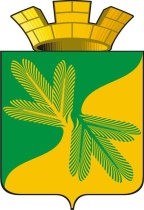 Ханты - Мансийский автономного округа – ЮгрыСоветский районСОВЕТ   ДЕПУТАТОВГОРОДСКОГО ПОСЕЛЕНИЯ ТАЁЖНЫЙР Е Ш Е Н И Е 26 сентября 2023года 										№ 4О представителе в состав Координационного совета представительных органов местного самоуправления городских и сельского поселений, входящих в состав Советского района и Думы Советского районаВ соответствии с пунктом 2.1. раздела II решения Думы Советского района № 42 от 22.12.2016 года «О Координационном совете представительных органов местного самоуправления городских и сельского поселений, входящих в состав Советского района, и Думы Советского района»СОВЕТ ДЕПУТАТОВ ГОРОДСКОГО ПОСЕЛЕНИЯ ТАЁЖНЫЙ РЕШИЛ: 1. Представителем в состав Координационного совета представительных органов местного самоуправления городских и сельского поселений, входящих в состав Советского района и Думы Советского района утвердить – ХАЛИЛОВУ ЛЮБОВЬ ЮРЬЕВНУ, председателя Совета депутатов городского поселения Таежный.2. Настоящее решение вступает в силу после подписания.3. Копию настоящего решения направить  в Думу Советского района для включения в состав Координационного совета представительных органов местного самоуправления городских и сельского поселений, входящих в состав Советского района и Думы Советского района.Председательствующий Советадепутатов городского поселения таёжный			              	О.Г.АбрамоваГлава городского поселения Таёжный						А.Р.Аширов